Publicado en Madrid el 18/11/2014 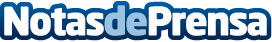 Jorge Juan Joyeros consigue la certificación del Consejo de Joyería Responsable La misión del Consejo de Joyería Responsable es la de velar por una cadena de suministro global que sea responsable y fomente la confianza en la industria mundial de la joyería y la relojería. Datos de contacto:Jorge Juan Gutiérrez616670633Nota de prensa publicada en: https://www.notasdeprensa.es/jorge-juan-joyeros-consigue-la-certificacion_1 Categorias: Moda Sociedad Madrid Consumo http://www.notasdeprensa.es